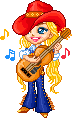 COUNTRY  DANCE  WESTERN                 ACADEMYCommencez par le chant.

Intro Dance - 32c
Avancer, Ensemble, Applejack, Avancer, Ensemble, Applejack.
1- 2        Avancer sur R. Pas L à côté de R.& 3        Pivot L orteil et talon D à gauche. Retour au centre.& 4        Pivotez la pointe R et le talon G à droite. Retour au centre.5 - 8      Répétez les 4 temps ci-dessus.
Cross Rock, Recover, Chasse à droite, Cross Rock, Recover Chasse à gauche.
1- 2        Cross rock sur R sur L. Revenir sur L.3 & 4    Étape R à droite. Pas L à côté de R. Pas R à droite.5 6        Cross rock sur G sur R. Revenir sur D.7 & 8    Pas L sur le côté gauche. Pas R à côté de L. Pas L à gauche.
Step Pivot 1/2 Tour x 2, Jazz Box, Ensemble.
1 - 4      Avancer sur D. Pivot 1/2 tour à gauche. Avancer sur D. Pivot 1/2 tour à gauche.5 - 8      Croisez le pas R sur le pas L. Reculez sur le pas L. Pas R sur le côté droit. Étape L à côté de R.Cross, Touch, Cross Touch, Jazz box, Cross.
1 - 4      Croisez le pas R sur L. Touchez L sur le côté gauche. Croisez le pas L sur R. Touchez R sur le côté droit.5 - 8      Croisez le pas R sur L. Reculez sur L. Pas R sur le côté droit. Pas croisé G sur R.
Danse Principale
Chasse Droite, Kick Ball Cross, Chasse Gauche, Rock Back, Recover.
1 & 2     Étape R à droite. Pas L à côté de R. Pas R à droite.3 & 4     Kick L en avant. Pas vers le bas sur la balle de L. Croisez le pas R sur L.5 & ​​6     Pas L sur le côté gauche. Pas R à côté de L. Pas L à gauche.7 8         Revenez sur R. Récupérez sur L.                       ****  Restart Mur 2  ****
Shuffle Forward x 2, Step Pivot 1/2 Tour, 3/4 Tour.
1 & 2     Avancer sur R. Pas L à côté de D. Avancer sur R.3 & 4     Avancez sur L. Avancez D à côté de L. Avancez sur L.5 - 6         Avancer sur D. Pivot 1/2 tour à gauche.7- 8         Tourner 1/2 à gauche en reculant sur R. Tourner 1/4 à gauche en poussant L sur le côté                     gauche.             9:00Cross Rock, Recover, Chasse à droite, Cross Rock, Recover, Step à gauche, Drag.
1- 2         Cross rock sur R sur L. Revenir sur L.3 & 4     Étape R à droite. Pas L à côté de R. Pas R sur le côté droit.5- 6          Cross rock sur G sur R. Revenir sur D.7- 8          Faites un long pas à gauche sur L. Faites glisser R vers L. (Le poids reste sur L). (Redémarrer Mur 3)
Kick & Touch & Kick Ball Step, Rock Forward Recover, Shuffle 1/2 Turn Right.
1 & 2      Kick R en avant. Descendez sur R. Touchez L derrière le talon R.&3 &4    Descendez sur L. Kick R en avant. Pas en bas sur la balle de R. Pas en avant sur L.5- 6          Basculez vers l'avant sur R. Revenez sur L.7 & 8      Tourner 1/4 à droite et pas R à droite. Pas L à côté de R. Tourner 1/4 à droite en avançant sur R.
Shuffle 1/2 tour à droite, Weave à gauche, Side Rock, Recover, Weave à droite.
1 & 2       Tourner 1/4 à droite en avançant L vers la gauche. Pas R à côté de L. Tourner 1/4 à droite en                              reculant sur L. 9:003 & 4       Croisez le pas D derrière L. Pas L vers le côté gauche. Pas croisé R sur L.5- 6           Rock latéral sur L vers le côté gauche. Reprenez sur R.7 & 8       Croisez le pas G derrière D. Pas R sur le côté droit. Pas croisé G sur R.Box 1/2 Tourner à droite, Avancer, Pivoter, & Toucher & Toucher.
1- 2           Tournez 1/4 à droite en avançant sur R. Pas L sur le côté gauche. 12:003- 4           Tourner 1/4 à droite en avançant R vers la droite. Petit pas en avant sur L. 3h005 & ​​6       Petit pas en avant sur R. Pivotez les deux talons à droite. Ramenez les talons au centre.& 7          Descendez sur R. Touchez l'orteil L à côté du cou-de-pied D avec le genou tourné vers l'intérieur.& 8          Descendez sur L. Touchez la pointe D à côté du cou-de-pied L avec le genou tourné vers                              l'intérieur.
Restart 1 : Pendant le mur 2:                       recommencez depuis le début de la danse principale après le compte 8. Face 3:00
Restart 2 : Pendant le mur 3:                       recommencez depuis le début de la danse principale après le compte 24. Face à 12:00                                               Recommencez au début, amusez vous et souriez !!COUNTRY DANCE WESTERN ACADEMY      703 Rue Boucher de la Rupelle   73100  GRESY-SUR-AIXANGELIQUE  GIRAUD  Tel: 06.15.53.67.55Diplômée  en danse country au Country Dance Instructors Training  (CDIT)countrydancewesternacademy.com